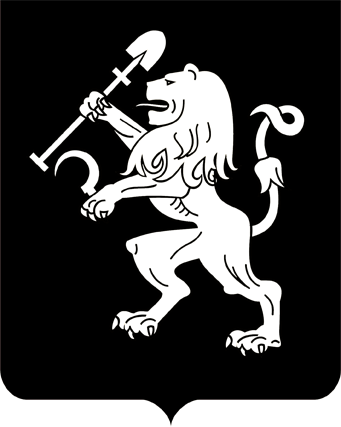 АДМИНИСТРАЦИЯ ГОРОДА КРАСНОЯРСКАПОСТАНОВЛЕНИЕО внесении измененийв постановление администрациигорода от 15.12.2000 № 680В целях совершенствования правовых актов города, руководствуясь ст. 41, 58, 59 Устава города Красноярска, ПОСТАНОВЛЯЮ:1. Внести в постановление администрации города от 15.12.2000             № 680 «Об утверждении Положения об организации семейных (родовых) захоронений на кладбищах города Красноярска» следующие           изменения:1) пункт 2 постановления изложить в следующей редакции:«2. Утвердить размер платы за создание семейного захоронения, резервирование земельного участка и содержание территории общего пользования, взимаемой дифференцированно в зависимости от размера земельного участка, из расчета 290 рублей 30 копеек за один квадратный метр.»;2) пункт 5.1 приложения к постановлению изложить в следующей редакции:«5.1. За создание семейного захоронения взимается плата в порядке и размере, указанных в пункте 2 настоящего постановления.».2. Настоящее постановление опубликовать в газете «Городские новости» и разместить на официальном сайте администрации города.Глава города								       В.А. Логинов06.02.2024№ 73